CameroonCameroonCameroonCameroonFebruary 2029February 2029February 2029February 2029SundayMondayTuesdayWednesdayThursdayFridaySaturday1234567891011121314151617Youth DayEnd of Ramadan (Eid al-Fitr)1819202122232425262728NOTES: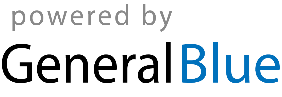 